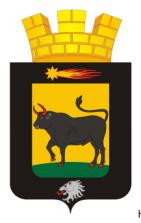 Ныробское городское поселениеЧердынского муниципального районаПермского краяОТЧЕТ ГЛАВЫ НЫРОБСКОГО ГОРОДСКОГО ПОСЕЛЕНИЯ ЗА 2016 ГОД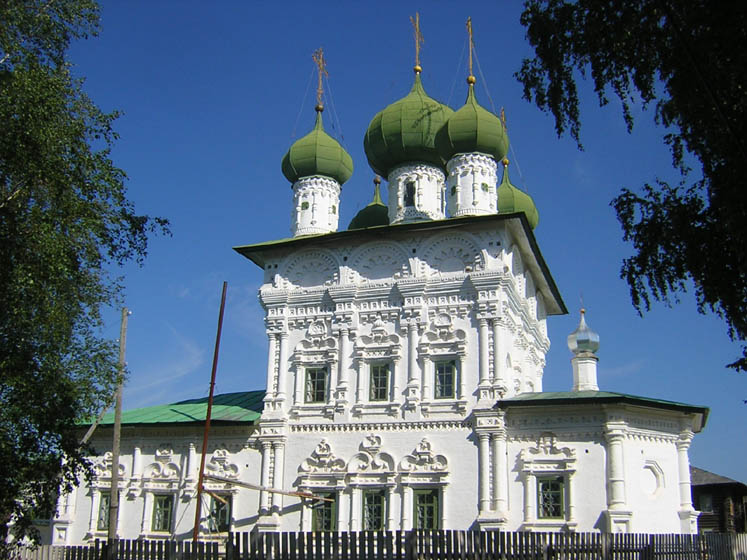 УВАЖАЕМЫЕ ДЕПУТАТЫ, ЖИТЕЛИ НЫРОБСКОГО ГОРОДСКОГО ПОСЕЛЕНИЯ!В соответствии с Федеральным законом «Об общих принципах местного самоуправления в Российской Федерации» от 23.10.2003 №131-ФЗ, Уставом Ныробского городского поселения Вашему вниманию представляется отчет главы Ныробского городского поселения за 2016 год.Ныробское городское поселение, на основании Закона Пермского края « Об образовании нового муниципального образования Ныробское городское поселение» №497-ПК от 08.06.2015 года является вновь образованным муниципальным образованием, включивших в себя три поселения: Ныробское городское поселение, Валайское сельское поселение, Колвинское  сельское поселение и ставшего их правопреемником. В октябре 2015 года был сформирован Представительный орган Нового муниципального образования в состав, которого вошли 10 депутатов, в декабре 2015 года избран глава Нового муниципального образования и сформирован бюджет Ныробского городского поселения на 2016 год и плановый период 2017-2018 гг.Площадь Ныробского городского поселения на 1 января 2016 года составила 7136 км2. С западной стороны поселение граничит с Вильгортским сельским поселением и межселенной территорией Чердынского муниципального района, с северной с Троицко-Печорским муниципальным районом Республики Коми, с межселенной территорией Чердынского муниципального района; с восточной стороны - с Красновишерским муниципальным районом; с южной стороны - с Покчинским сельским поселением.В состав Ныробского городского поселения вошли 25 населенных пунктов:Рабочий поселок НыробПоселок БулыгаПоселок ВижаихаПоселок КолваПоселок БулдырьяПоселок ВалайПоселок ВижайПоселок Верхняя КолваПоселок ПетрецовоПоселок РусиновоСело ИскорСело Большой КикусСело КорепиноДеревня АдамовоДеревня АнфимовоДеревня КарпичеваДеревня МарушеваДеревня РожневоДеревня БерезовоДеревня Малый КикусДеревня ГадьяДеревня ПетрецовоДеревня РакшерДеревня РусиновоДеревня УрцеваАдминистративным центром нового муниципального образования является рабочий поселок Ныроб.На территории поселения функционируют объекты социальной инфраструктуры :Основным предприятием промышленного сектора является учреждение ГУФСИН, ФКУ ОИК-11, в состав которого входит 3 колонии, ИК-4, ИК-11, КП-23, общая численность сотрудников составляет порядка 500 человек, что составляет почти половину трудоспособного населения поселения. В бюджетной сфере трудится  около 150 человек, все остальное трудоспособное население работает в сфере малого и среднего бизнеса, основой которого является торговая деятельность, транспорт, лесозаготовочная промышленность.ПОЛНОМОЧИЯ НЫРОБСКОГО ГОРОДСКОГО ПОСЕЛЕНИЯ ПО РЕШЕНИЮ ВОПРОСОВ МЕСТНОГО ЗНАЧЕНИЯ НА 2016 ГОД. В целях решения вопросов местного значения органы местного самоуправления Ныробского городского поселения обладают следующими полномочиями:Принятие Устава, внесение в него изменений и дополнений, принятие НПА;Создание, ликвидация муниципальных бюджетных, казенных и автономных учреждений, осуществление финансового обеспечения и контроля над ними, а также осуществление закупок товаров, работ, услуг для обеспечения муниципальных нужд;Установление тарифов на услуги, предоставляемые муниципальными учреждениями, если иное не предусмотрено федеральными законами;Регулирование тарифов на подключение к системе коммунальной инфраструктуры, надбавок  к ценам (тарифам) для потребителей;Полномочия по организации тепло-, водоснабжения и водоотведения, предусмотренные Федеральным законом от 27.07.2010 г № 190-ФЗ «О теплоснабжении», Федеральным законом от 07.12.2011 г № 416-ФЗ «О водоснабжении и водоотведении»Разработка и утверждение программ комплексного развития систем коммунальной инфраструктуры;Организационное и материально-техническое обеспечение проведения муниципальных выборов, местных референдумов;Принятие и организация планов и программ комплексного социально-экономического развития Ныробского городского поселения, комплексного развития транспортной и социальной инфраструктуры, сбор статистической информации;Учреждение печатного издания для опубликования НПА, доведения до сведения населения информации;Организация профессионального и дополнительного образования главы поселения, муниципальных служащих, работников муниципальных учреждений;Осуществление международных  и внешнеэкономических связей;Установление официальных символов Ныробского городского поселения;Утверждение и реализация муниципальных программ в области энергосбережения и повышение энергоэффективности;Иные полномочия предусмотренные Уставом Ныробского городского поселения.СОЦИАЛЬНО-ДЕМОГРАФИЧЕСКАЯ СИТУАЦИЯ В ПОСЕЛЕНИИ. Численность Ныробского городского поселения по данным Росстата на 01 января 2016 года составила 6495 человек. Из них сельского населения 1545 человек, городского (п. Ныроб) 4950 человек.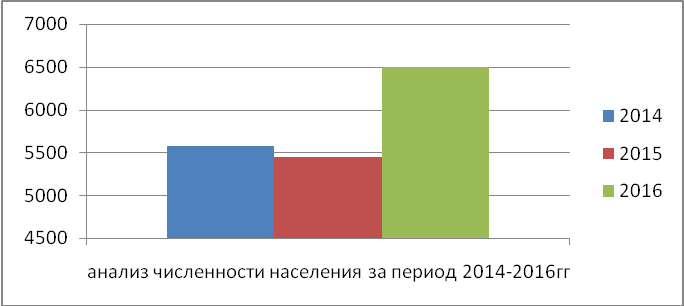 Соотношение умерших и родившихся в период 2014-2016 гг.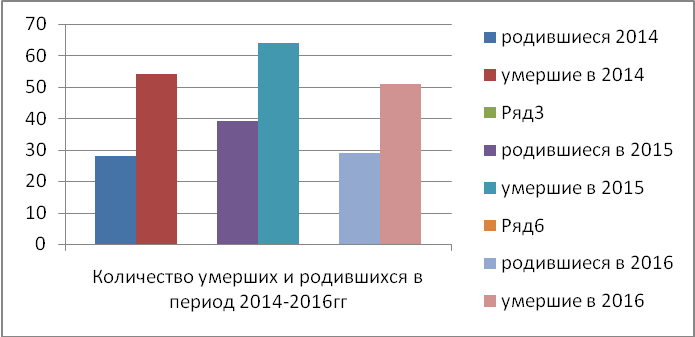 Следует обратить внимание на то, что уровень смертности превышает уровень рождаемости в среднем на   56,6 %.Соотношение родившихся и умерших на территории в период 2014-2016 гг.Естественное движение населения за период 2014-2016 гг.Анализируя период 2014-2016 годов, следует отметить, что сложилась тенденция к снижению численности населения, это, несомненно, обусловлено участием территории в Федерально-целевой Программе «Жилище» на период 2011-2015гг, с последующим продлением на 2016-2020 годы. В среднем ежегодное снижение численности населения, составляет 4,1%. Отсутствие образовательных учреждений среднего и высшего профессионального образования влечет за собой отток молодежи с территории поселения. Молодое поколение уезжает учиться в другие территории и не возвращается обратно.  БЮДЖЕТ НЫРОБСКОГО ГОРОДСКОГО ПОСЕЛЕНИЯ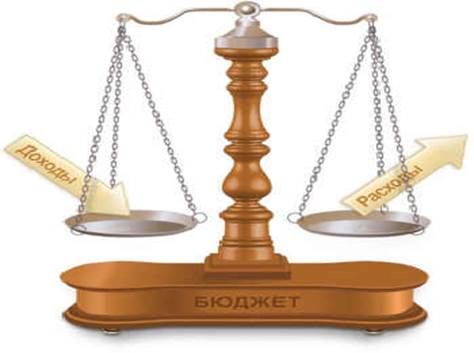 Муниципальные программы Ныробского городского поселения.В соответствии с Бюджетным кодексом РФ бюджет на 2016 год и плановый период 2017-2018 гг. составлен в формате программного бюджета. Соотношение программных и внепрограммных мероприятий составляет примерно 30/70%, где 70% бюджетных средств планируется на реализацию муниципальных программ. На территории Ныробского городского поселения на период 2016 года было разработано и утверждено 5 муниципальных программ:Муниципальная программа «Безопасность на территории Ныробского городского поселения»;Муниципальная программа «Дороги на территории Ныробского городского поселения»;Муниципальная программа «Благоустройство на территории Ныробского городского поселения»;Муниципальная программа «Развитие жилищно-коммунального хозяйства на территории Ныробского городского поселения»;Муниципальная программа « Развитие культуры на территории Ныробского городского поселения».Основой для исполнения бюджета стали целевые показатели муниципальных программ.Наибольший рост финансирования муниципальных программ в 2016 году наблюдается: В программе «Дороги на территории Ныробского городского поселения» увеличение на 537,7%, за счет поступления в бюджет поселения  акцизов от продажи бензина, дизельного топлива, моторных масел;В программе «Развитие жилищно-коммунального хозяйства на территории Ныробского городского поселения» увеличение на 182% за счет аккумулирования бюджетных средств на реализацию подпрограммы «Жилищное хозяйство» на уплату взносов на капитальный ремонт за муниципальное жилье, на реализацию подпрограммы «Коммунальное хозяйство» на проведение текущего ремонта многоквартирных домов и объектов инфраструктуры;.Муниципальная программа «Безопасность на территории Ныробского городского поселения»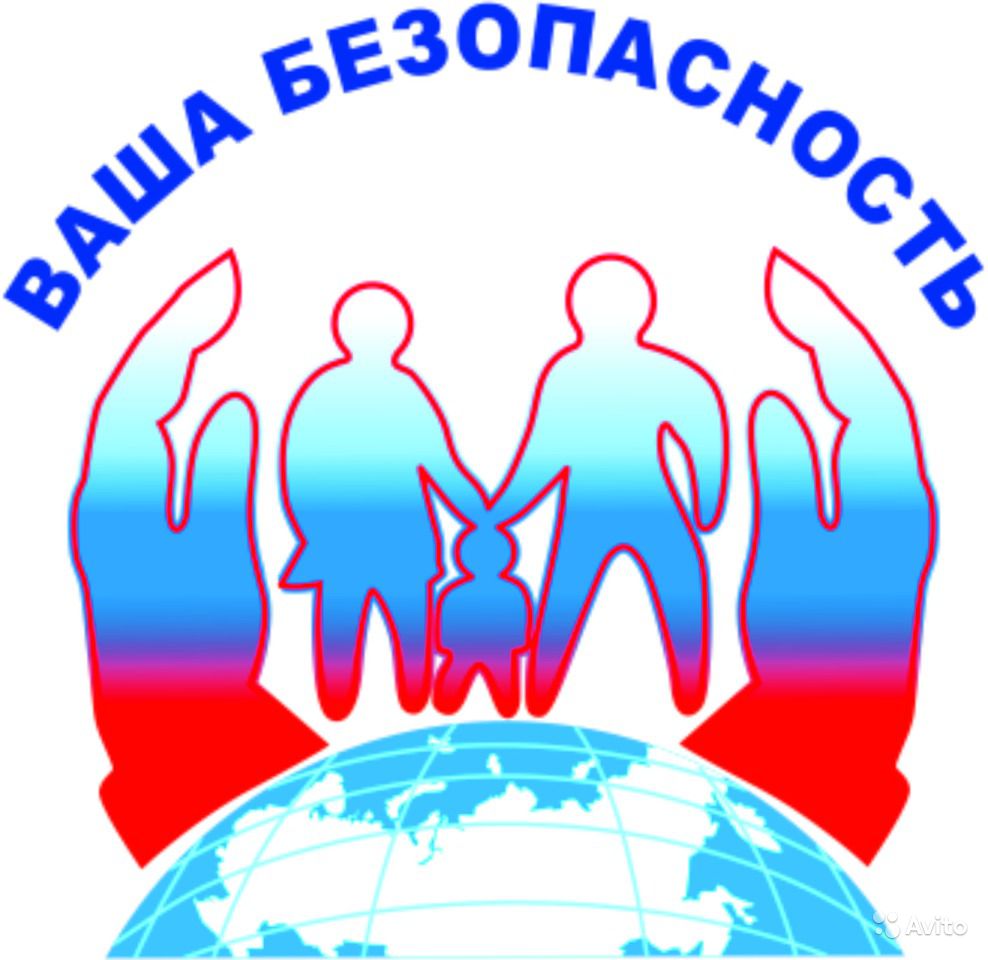 В реализации программы задействованы: администрация Ныробского городского поселения, МБУ «Ныроб-благоустройство», населения и организации Ныробского городского поселения. Программа включает в себя две подпрограммы, которые реализуются на территории Ныробского городского поселения. В мероприятия программы входит ведение пропаганды среди населения, путем выдачи листовок, брошюр, распространение агитационной литературы, проведение бесед с населением, ремонт и содержание пожарных водоемов, обеспечение средствами первичного пожаротушения населенных пунктов.   В населенных пунктах расположенных в значительном отдалении от административного центра имеется добровольные пожарные дружины: в п. Валай 4 человека, мотопомпа «Хонда», в п. Петрецово 1 человек, мотопомпа «Хонда», в п. Вижаиха 4 человека, мотопомпа «Хонда», трактор Т-150 с прицепной емкостью 2 куб.метра.В период с 01.01.2016 года по 31.12.2016 года на территории Ныробского городского поселения произошел 1 пожар, гибель людей 0, травмы 0. Анализ пожаров представлен на рисунке 1.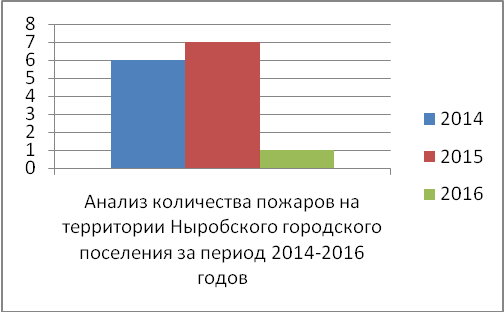 В 2016 году наблюдается значительное снижение общего количество пожаров, отсутствие гибели и травм на пожарах, что свидетельствует о эффективности работы программы «Безопасность на территории Ныробского городского поселения».Муниципальная программа «Дороги на территории Ныробского городского поселения»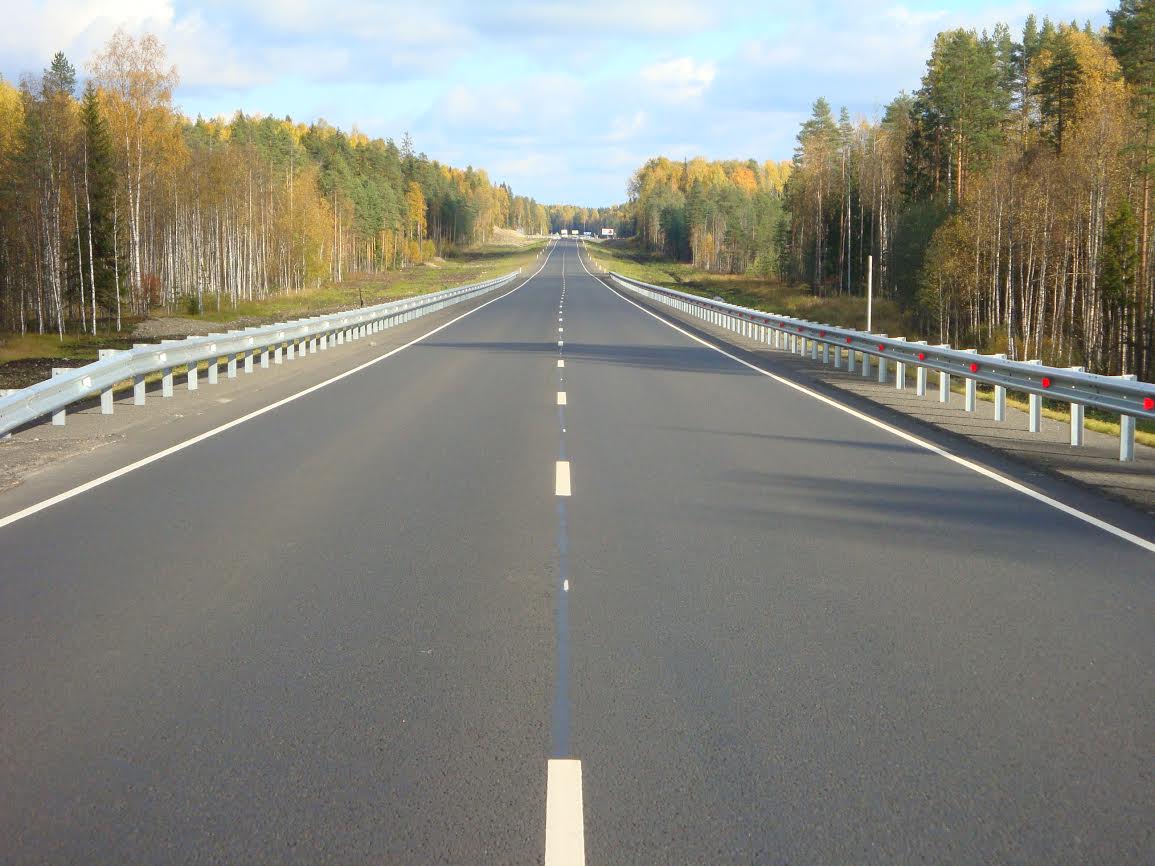  В реализации программы задействованы: администрация Ныробского городского поселения, МБУ «Ныроб-благоустройство», поставщики, подрядчики, жители и организации расположенные на территории Ныробского городского поселения. Программа включает в себя подпрограмму «Дорожное хозяйство», в рамках программы реализуются следующие мероприятия:Содержание дорог и сооружений на них Ныробского городского поселения в границах населенных пунктов в зимний период;Содержание и текущий ремонт дорог и сооружений на них Ныробского городского поселения в границах населенных пунктов в летний период;Пропаганда безопасности дорожного движения на территории Ныробского городского поселения;Установка дорожных знаков, полос безопасности, пешеходных переходов, ограждений;Уплата налогов и сборов;Мероприятия по регистрации права собственности объектов дорожного хозяйства расположенных на территории Ныробского городского поселения.Финансирование программы «Дороги» в период 2014-2016 гг. представлено  на рисунке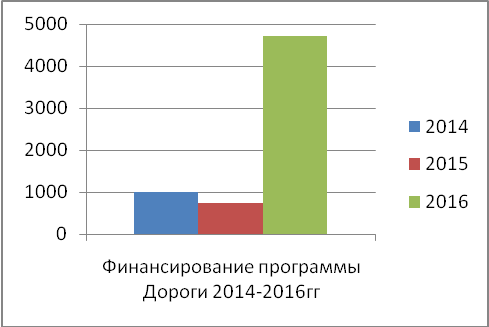 Паспортизация дорог в границах Ныробского городского поселения в 2016 году позволит в дальнейшем участвовать поселению в программах софинансирования из других бюджетов текущего и капитального ремонта дорог в дальнейшем.Муниципальная программа «Развитие жилищно-коммунального хозяйства на территории Ныробского городского поселения»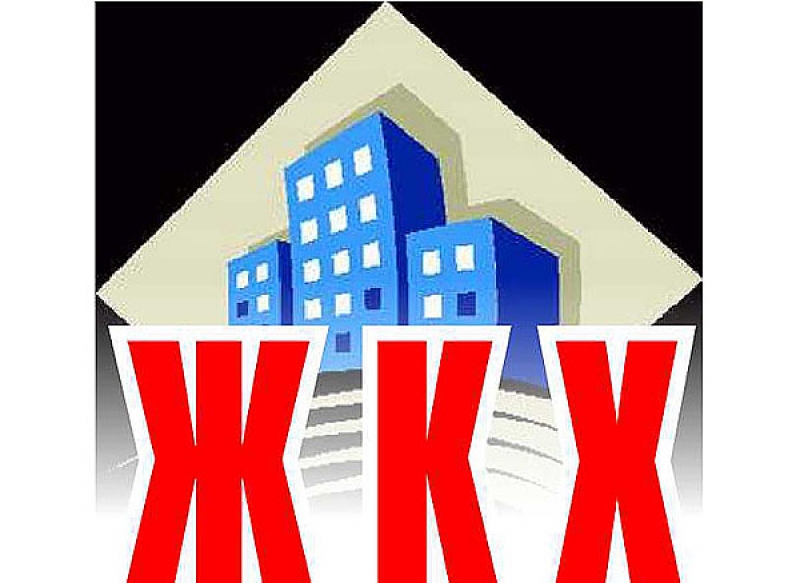 В реализации задействованы администрация Ныробского городского поселения, МБУ «Ныроб-благоустройство», поставщики, подрядчики, население Ныробского городского поселения. К основным мероприятиям реализации программы относятся:Уплата налогов и сборов на имущество находящееся в собственности поселения;Уплата взносов на капитальный ремонт многоквартирных домов;Проведение текущих ремонтов многоквартирных жилых домов и объектов инфраструктуры Ныробского городского поселения;Приобретение товарно-материальных ценностей для функционирования систем коммунальной инфраструктуры Ныробского городского поселения;Повышение качества, энергоэффективности и надежности функционирования объектов теплоснабжения, газоснабжения, водоснабжения, водоотведения и рациональное использование источников питьевого водоснабжения.
Объективно оценить действие программы на территории Ныробского городского поселения не представляется возможным, ввиду изношенности систем водоснабжения и водоотведения на 90 %, по данному мероприятию работы ведутся, как правило, в аварийном режиме. Возможности произвести капитальный ремонт всей системы водоснабжения и водоотведения, за свой счет нет, ввиду низкой доходности бюджета Ныробского городского поселения. Необходимо софинансирования из бюджетов других уровней, чего на сегодняшний день в Пермском крае невозможно, ввиду отсутствия программ по данному виду работ.В части реализации мероприятий касающихся уплаты налогов и сбор начисляемых на имущество находящееся в собственности поселения, а также уплаты взносов  в Фонд капитального ремонта Пермского края задолженность у поселения отсутствует, что говорит о 100% исполнении мероприятия программы. Одним из показателей эффективности работы программы является соответствие сроков начала и окончания отопительного сезона в Ныробском городском поселении, бесперебойного его проведения. В 2016 году отопительный сезон 2015-2016 гг. прошел без особенностей, начало отопительного сезона и график подготовки объектов инфраструктуры Ныробского городского поселения к зимнему периоду соответствовал утвержденным планам. Предписания и жалобы отсутствовали, в части данного мероприятия можно оценить эффективность программы, как 100%.Другие мероприятия муниципальной программы были исполнены в рамках муниципального задания выданного МБУ «Ныроб-благоустройство», в объемах утвержденного финансирования. Муниципальная программа « Благоустройство территории Ныробского городского поселения»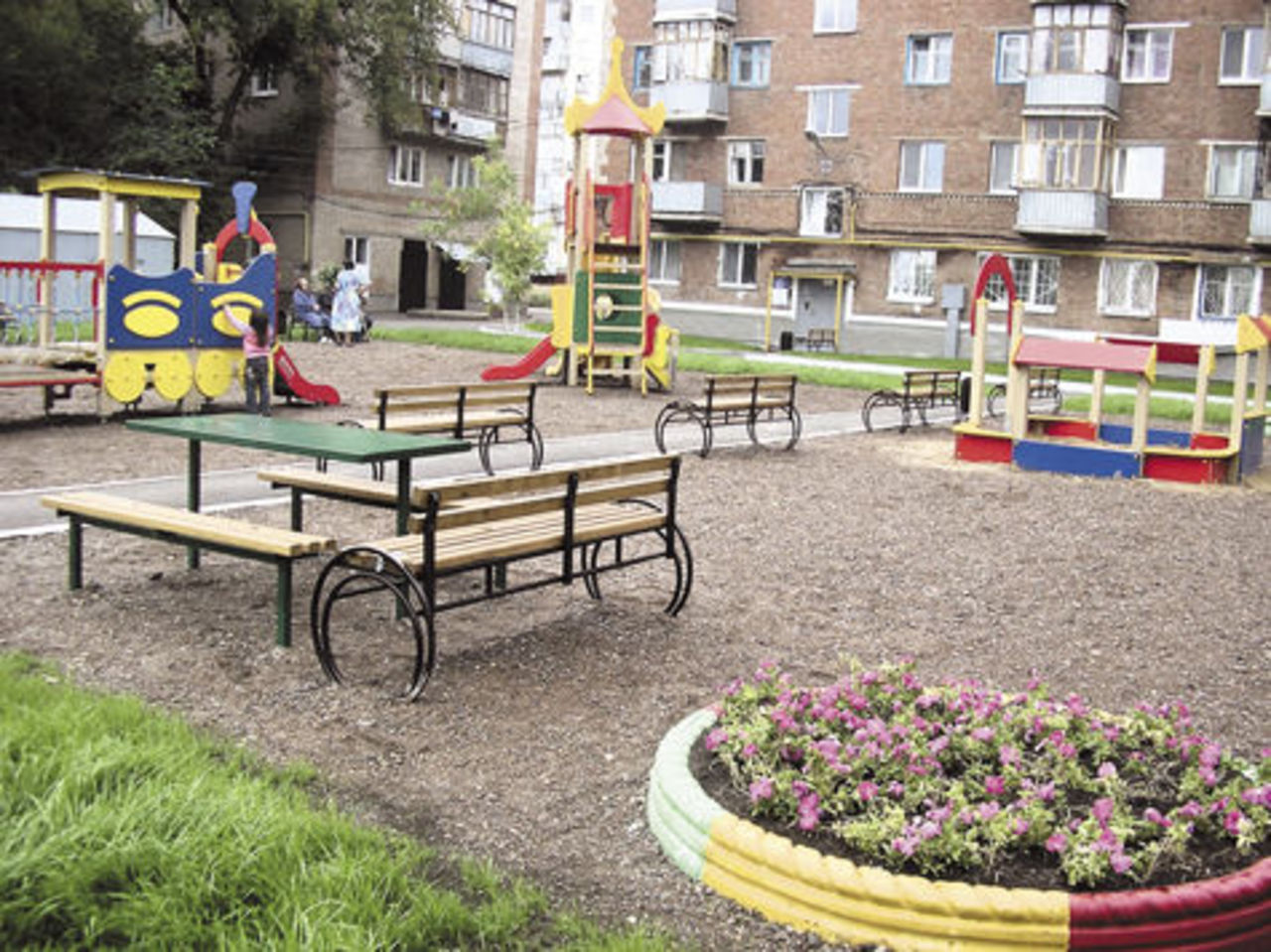 
В реализации программы задействованы: администрация Ныробского городского поселения, МБУ «Ныроб-благоустройство», поставщики, подрядчики, жители и организации расположенные на территории Ныробского городского поселения. Программа включает в себя подпрограмму «Уличное освещение Ныробского городского поселения», «Содержание мест захоронений Ныробского городского поселения», «Прочие мероприятия по благоустройству Ныробского городского поселения». В рамках программы реализуются следующие мероприятия:Улучшение эксплуатационных характеристик объектов благоустройства;Улучшение внешнего облика городского поселения, путем вывоза и уборки несанкционированных свалок мусора, приведения в нормативное  состояние объектов инфраструктуры;Содержание объектов уличного освещения на территории Ныробского городского поселения;Содержание кладбищ на территории Ныробского городского поселения;Содержание площадки временного размещения ТБО на Территории Ныробского городского поселения (полномочия принимаются из Чердынского муниципального района);Спил и уборка сухостоя на территории поселка;Содержание и уборка детских площадок, скверов, парков на территории поселения;Ремонт и строительство тротуаров.Одним из показателей эффективности реализации данной программы является отсутствие обоснованных жалоб и предписаний со стороны надзорных органов, улучшение внешнего облика поселения. В 2016 году предписаний по устранению нарушений надзорными органами не выдавалось.Доступ к объектам культурного наследия «Место содержания боярина М.Н.Романова» осуществлялся круглогодично. На территории Романовского парка, был реализован проект МАОУ «Ныробская СОШ имени А.В.Флоренко», автором которого являлась учитель начальных классов Полякова Ж.Б. – формирование цветников и высадка цветов однолетников и многолетников. На территории перед зданием АУ «Ныробский культурно-досуговый центр» реализован проект «Сказочный городок», автором которого являлись сотрудники учреждения культуры – сформированы декоративные клумбы, с цветами однолетниками. Отремонтировано  ограды кладбища расположенного на территории поселения,  проведена весенняя очистка объекта от мусора. С территории поселка вывезено порядка   мусора, отходов жизнедеятельности. Проведена разборка с вывозом мусора 5 непригодных для проживания многоквартирных домов в м-не Люнва. На весенний субботник вышли организации, индивидуальные предприниматели осуществляющие деятельность на территории поселения.Мероприятия программы были исполнены в рамках утвержденного финансирования в полном объеме.Муниципальная программа «Развитие культуры Ныробского городского поселения»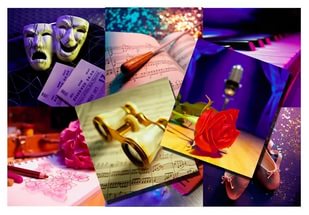 
В реализации программы задействованы: администрация Ныробского городского поселения, автономное учреждение «Ныробский культурно-досуговый центр», муниципальное бюджетное учреждение «Чердынский краеведческий музей имени А.С.Пушкина», муниципальное бюджетное учреждение «Комитет физической культуры и спорта Чердынского муниципального района Пермского края», поставщики, подрядчики, туристы, жители и организации расположенные на территории Ныробского городского поселения.Программа включает в себя четыре подпрограммы:«Обеспечение досуга населения в сфере культуры»«Развитие культуры и спорта Ныробского городского поселения»«Сохранение, изучение и предоставление музейных предметов, коллекций и иных культурных ценностей Ныробского городского поселения»«Приведение в нормативное состояние здания АУ «Ныробский КДЦ», обновление материально-технической базы»В подпрограммах были реализованы следующие мероприятия:Осуществление культурно-досуговый деятельности на территории Ныробского городского поселения, организация творческого досуга населения;Проведение конкурсов, праздников, культурных акций, вечеров отдыха;Поддержка самодеятельных коллективов, клубных формирований;Проведение массовых физкультурно-спортивных мероприятий, праздников, соревнований, всех уровней;Поддержка и формирование спортивных секций;Проведение мероприятий, направленных на сохранение, использование и популяризацию культурного наследия на территории Ныробского городского поселения;Разработка научных и художественных концепций новых экспозиций в Центре памяти М.Н.Романова;Мероприятия по противопожарной безопасности на территории АУ «НКДЦ», Центра памяти М.Н.Романова;Содержание и текущий ремонт здания АУ «НКДЦ», Центра  памяти  М.Н.Романова.Эффективность реализации муниципальной программы определяется темпом роста количества посещений культурно-досуговых мероприятий при плане 9182 человека, участниками мероприятий по всем подпрограмма стали 7968 человек, что составило 87% от плана. Отсутствие обоснованных жалоб и предписаний также говорит об эффективности реализации программы на территории Ныробского городского поселения. Продолжается реализация мероприятий по увеличению численности участников клубных формирований. На базе АУ «НКДЦ» работает клуб исторического фехтования «Ратник», ставший участником этно-ландшафтного фестиваля «Зов Пармы», руководитель Н.В.Петухов, 10 участников, возраст 12-14 лет. Клуб любителей песни «Жемчужина» руководитель Е.И.Мельникова функционирует 18 лет, 9 участников, возраст 60-75 лет. Клуб по интересам «В кругу друзей» руководитель В.В. Меньшикова, 17 участников, возраст 55-75 лет. Кружки «Веселая петелька», «Бусинка+», «Волшебный узелок», «Мастерилка»  руководитель Н.В. Баканова, 59 участников, возраст 7-14 лет. Самодеятельные коллективы, функционирующие в АУ «НКДЦ» танцевальная группа «Конфетти», 18 участников, возраст 6-16 лет. Детская вокальная группа «Росинка», 11 участников, возраст 7-10 лет. Женская вокальная группа «Россиянка», 11 участников, возраст 40-60 лет, функционирует уже 17 лет. Общий возрастной охват участников клубных формирований и самодеятельных коллективов составляет 6-75 лет. В 2016 году на базе АУ «НКДЦ» прошла выставка Пермского краевого международного общества «Мемориал» «Не забывайте нас!», приурочена ко Дню памяти жертв политических репрессии. Гастрольную деятельность на территории Ныробского поселения осуществили:образцовый хореографический ансамбль «Калинка», г. Чердынь;ансамбль «Вечерка»  г. Новосибирск;лауреат Международных и Всероссийских конкурсов молодых исполнителей, студент консерватории ПГИК, скрипач Иван Гудаков г. Пермь;трижды дипломант краевого фестиваля «Поют серебряные трубы» Духовой оркестр г. Красновишерск.Два сотрудника повысили квалификацию по программе «Организация работы учреждения культуры и образования с лицами, имеющими ОВЗ» (ПГИК, факультет повышения квалификации). Рейтинг автономного учреждения «Ныробский культурно-досуговый центр» в общем рейтинге учреждений культуры занимает 41 место из 338 учреждений  Пермского края, 823 место из 5462 организаций Российской Федерации.3.2.Реализация внепрограммных мероприятий бюджета Ныробского городского поселения.К мероприятиям, осуществляемым вне программ, на территории Ныробского городского поселения относятся мероприятия направленные на обеспечение деятельности органов местного самоуправления и поселения в целом.К обеспечению деятельности органов местного самоуправления относятся заработная плата главы поселения, муниципальных служащих, компенсационные выплаты депутатам представительного органа, расходы на содержание аппарата, транспортные расходы, расходы на отправку корреспонденции, расходы на функционирование органа местного самоуправления. Содержание имущества принадлежащего на праве собственности Ныробскому городскому поселению, регистрация прав собственности, расходы на функционирование имущества, разработка и формирование комплексных программ, схем тепло -, энерго -, водо - снабжения, паспортизация объектов, так же относятся к мероприятиям реализуемым по вне муниципальных программ.Расходы на функционирование органа местного самоуправления представлены  на диаграмме.Диаграмма  «Внепрограммные мероприятия Ныробского городского поселения- функционирование органа местного самоуправления»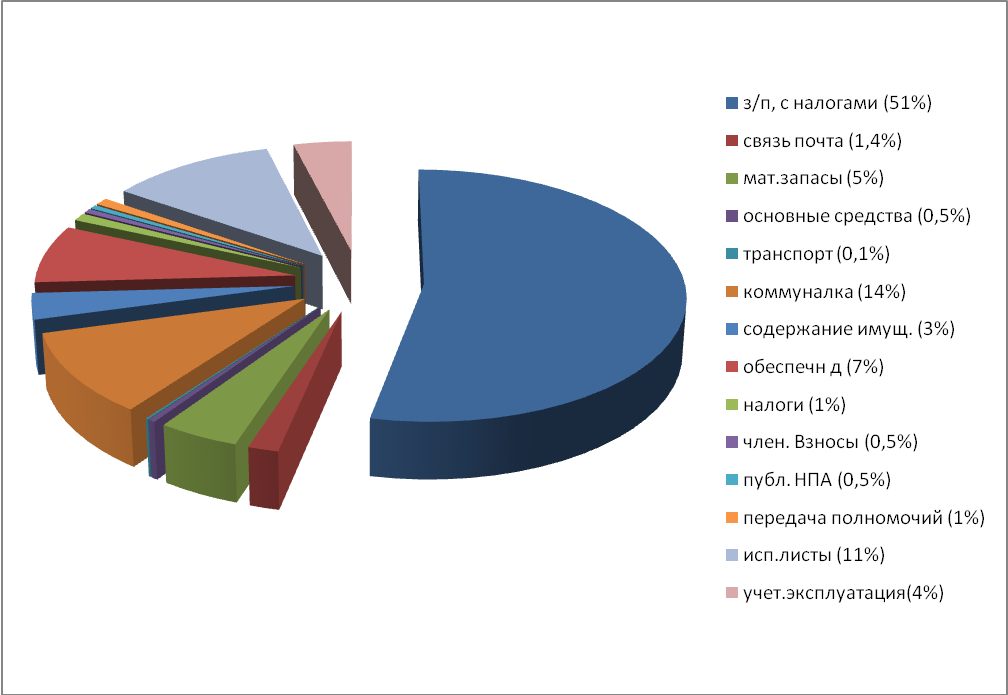 При нормативе, утвержденном Правительством Пермского края  на 2016 года на содержание органов местного самоуправления в Ныробском городском поселении в сумме 10809984 рубля из них 7891063 рублей на оплату труда, 2918921,00 на содержание, было использовано 5485900,86 рублей из них 2892841,25 на оплату труда, 2526758,31 рублей на содержание. Фактическое обеспечение деятельности органа местного самоуправления в 2016 году осуществлено на 5324083,14 рублей или на 49,2% меньше, чем предусмотрено нормативом. Все свободные денежные средства распределялись на реализацию муниципальных программ Ныробского городского поселения.В рамках внепрограммных мероприятий  были разработаны и утверждены схемы теплоснабжения, водоснабжения и водоотведения Ныробского городского поселения. Паспортизированы все дороги местного значения расположенные на территории поселения. Разработаны и утверждены изменения и дополнения в План землепользования и застройки Ныробского городского поселения. Приняты в собственность пожарные водоемы, расположенные на территории Ныробского городского поселения. Закончена процедура слияние трех поселении Валайского сельского, Колвинского сельского и Ныробского городского поселения.При администрации Ныробского городского поселения в 2016 году функционировали следующие комиссии:3.3.Исполнение доходной и расходной части бюджета Ныробского городского поселения. Бюджет Ныробского городского поселения на 50% дотационный. Доходная часть бюджета в 2016 году составила 24137759,65 рублей, что составило 102,6%  от утвержденного плана.Доходная часть бюджета состоит из собственных доходов и  дотаций.Собственные доходы включают в себя налоговых и неналоговые доходы поселения и составили 11733124,33 рубля или 48,6 % от всех доходов. Все налоговые и неналоговые доходы исполнены на 105,7% от плана на 2016 год.Анализ налоговой и неналоговой части бюджета Ныробского городского поселения представлен на диаграмме. 
Дотации, субвенции на осуществление полномочий и межбюджетные трансферты составили 12404635,32 рублей или 51,4% от всех доходов. Исполнение этого вида доходов составляет 100%.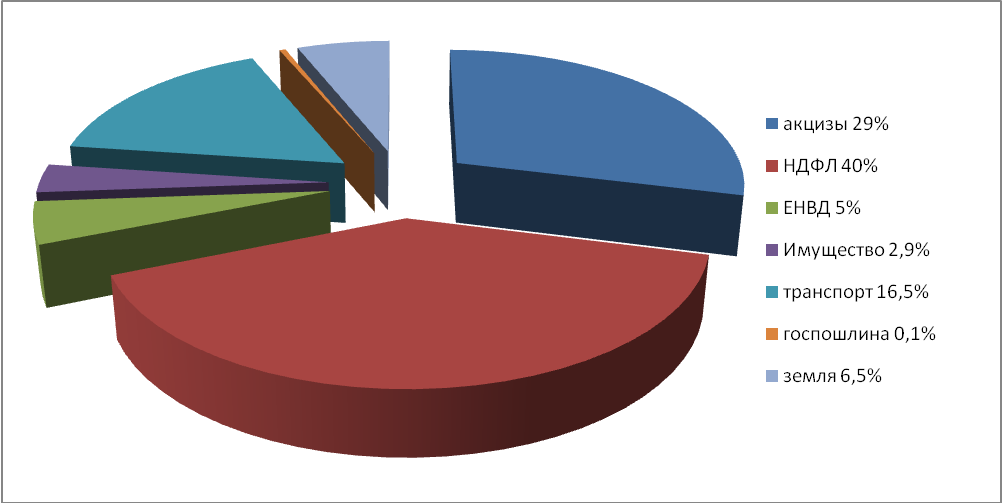 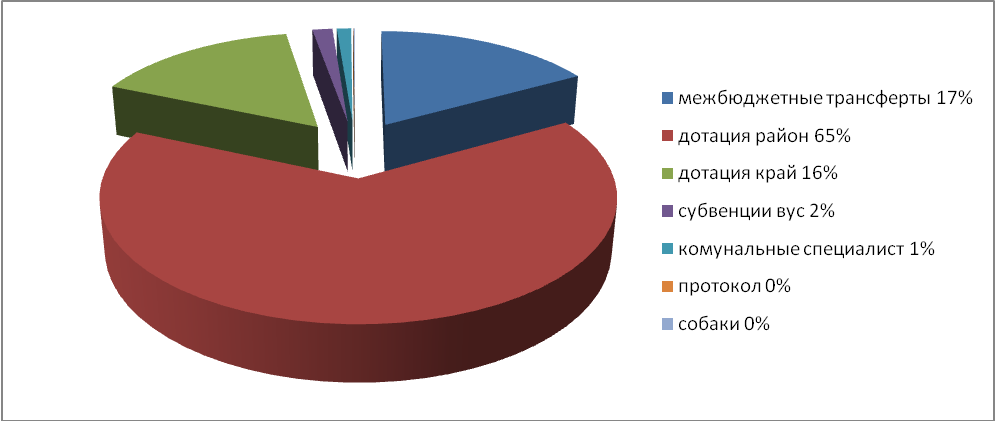 В 2016 году на осуществления части полномочий из Пермского края были переданы субвенции, которые составили 2,5% от дотационной части  бюджета Ныробского городского поселения, это осуществление первичного воинского учета, составление административных протоколов, выплата коммунальных специалистам культуры на селе, отлов и содержание безнадзорных животных. На реализацию части полномочий Чердынского муниципального района были переданы межбюджетные трансферты в объеме 17%  на содержание дорог между населенными пунктами и площадки временного размещения ТБО.Распределение доходной части бюджета Ныробского городского поселения можно посмотреть на диаграмме: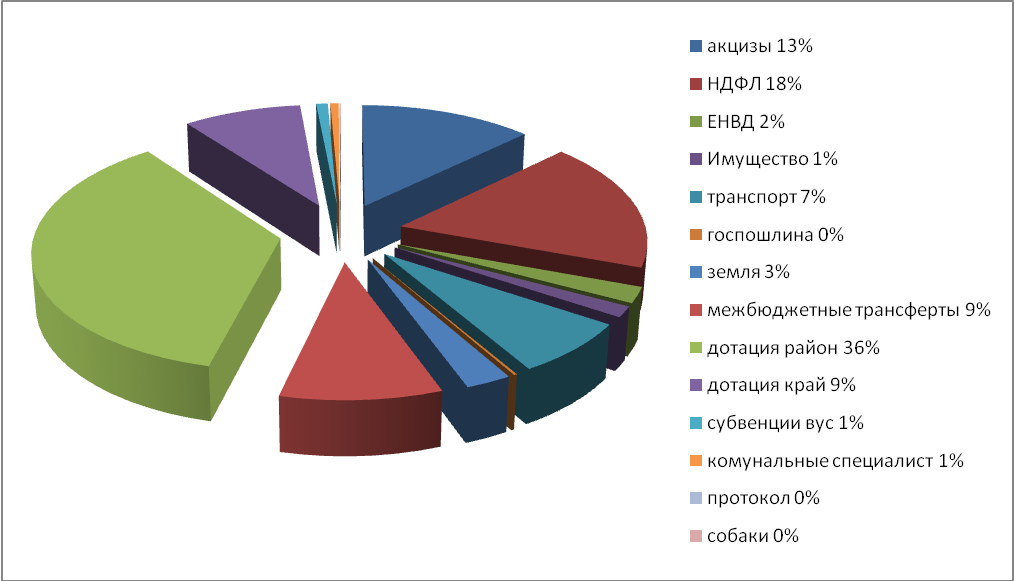 Анализируя диаграмму можно прийти к выводу, что основные статьи дохода бюджета Ныробского городского поселения составляют дотации, НДФЛ, акцизы на ГСМ и транспортный налог.Расходную часть бюджета Ныробского городского поселения составляют расходы на внепрограммные и программные мероприятия. Соотношения расходов между программными и внепрограммными мероприятиями составляют 26  на 74 % , при утвержденных нормативах 50 на 50 %.  Расходная часть бюджета Ныробского городского поселения отражена на диаграмме.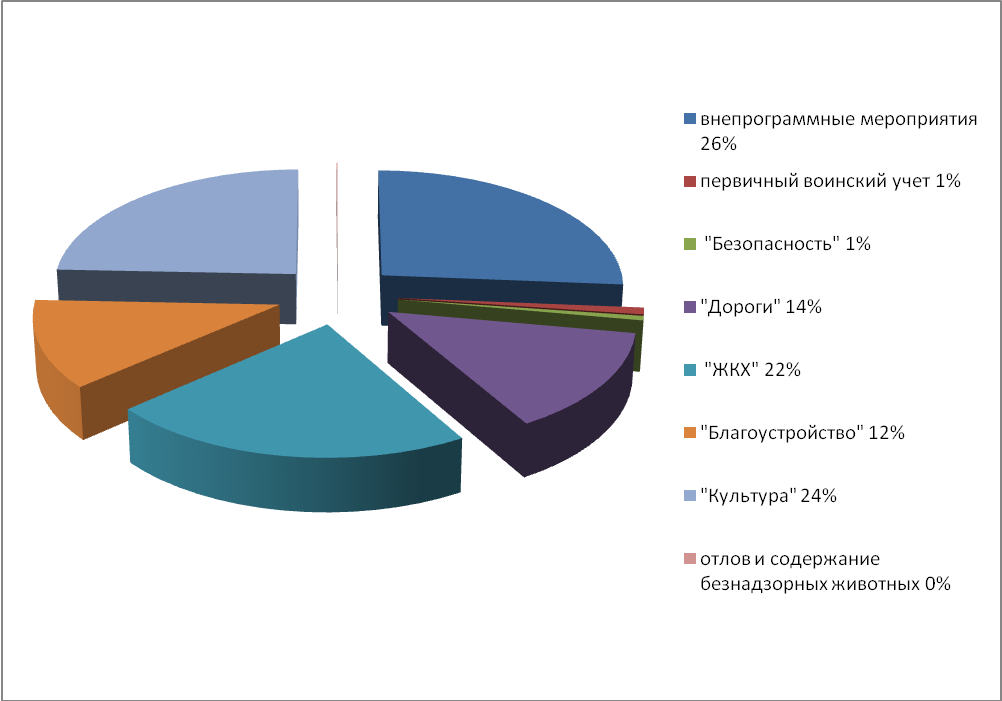 В общей сложности бюджет Ныробского городского поселения в соотношении с  предыдущими годами увеличился на 8925861,81 рублей. 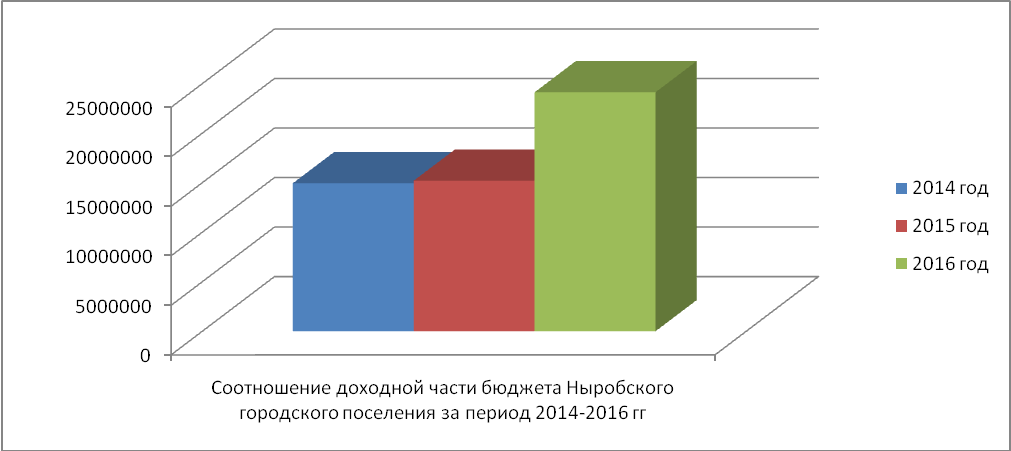 Увеличение произошло за счет передачи акцизов от реализации горюче-смазочных материалов на территории поселения и увеличения дотации в связи  с объединением трех территорий Чердынского муниципального района. Для увеличения доходной части бюджета администрацией Ныробского городского поселения  в течение 2016 года проводилось ряд мероприятий: Проведение работы по сокращению недоимки в местный бюджет, в том числе: - взаимодействие с налоговыми органами в части проведение мониторинга недоимки по налоговым платежам, зачисляемым в бюджет поселения, ежемесячная сверка, работа с бюджетными учреждениями, индивидуальными предпринимателями, физическими лицами; - проведение мониторинга недоимки по арендной плате за муниципальное имущество, земельные участки  в местный бюджет, анализ причин и состояния задолженности арендаторов, направление претензионных писем; -    работа с недоимкой в бюджет Ныробского городского поселения в части платы за наем жилых помещений предоставляемых по договорам социального найма;-     формирование земельных участков для предоставления в аренду пользователям.ПЕРСПЕКТИВЫ РАЗВИТИЯ НЫРОБСКОГО ГОРОДСКОГО ПОСЕЛЕНИЯ.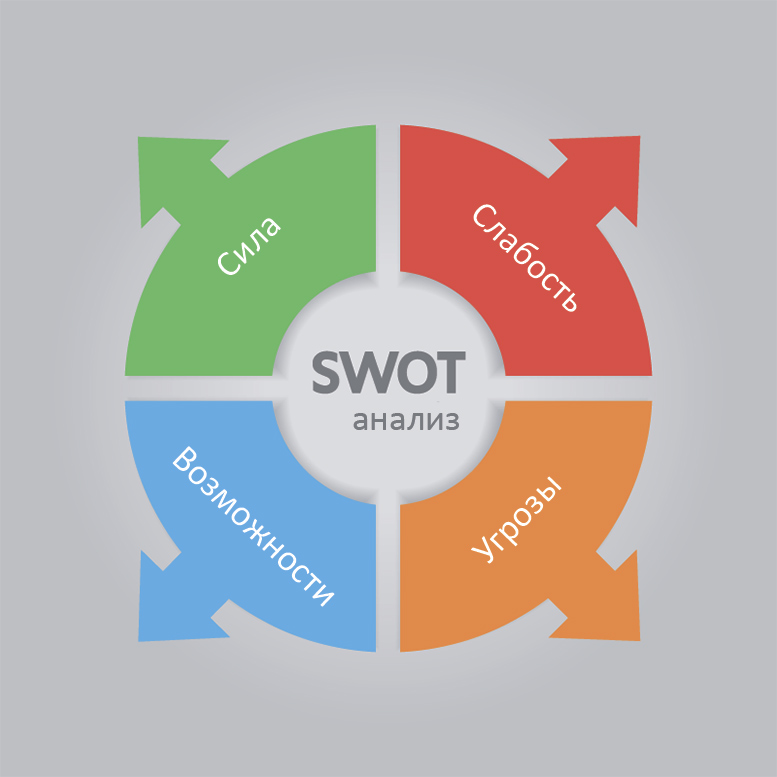 Анализ сильных и  слабых сторон Ныробского городского поселения.Анализируя сильные и слабые стороны развития Ныробского городского поселения, можно указать на неплохой, но слабо задействованный экономический потенциал, особенно в части развития предпринимательства, производства и переработки сельхозпродукции, дикоросов, развития социально-бытовых услуг, развития личного подсобного хозяйства.Мероприятия, направленные на стабилизацию экономического развития Ныробского городского поселения.Работа, проведенная администрацией Ныробского городского поселения в части возможной стабилизации экономического развития поселения в 2016 году, заключалась в следующем:Приложение 1.1 к Положению об отчете главы Ныробского городского поселенияОбразовательные учрежденияМАДОУ «Ныробский детский сад», МАОУ «Ныробская СОШ имени А.В.Флоренко»Учреждения здравоохраненияПоликлиническое отделение  «Ныробский филиал Чердынской ЦРБ»Учреждения культурыАУ «Ныробский культурно-досуговый центр», Центр памяти М.Н.РомановаУчреждения связиФГУП «Почта России», ПАО «Ростелеком»Учреждения для предупреждения и тушения пожаров14 Пожарная часть ГКУ 1-ОПС п.Ныроб, ОПЧ ФКУ ОИК 11 ИК-4 Учреждения ЖКХ, управляющие компанииМБУ «Ныроб-благоустройство», ИП Розин Р.В.Учреждения транспортаИП Варламов В.П., ИП Казлаускас В.А.Финансовые учрежденияОтделение ПАО «Сбербанк России»Предприятия торговлиАО «Магнит», ООО «Ролана», ООО «Мираж», ИП Оборина Т.Н., ИП Николаева Г.Н., ИП Мукосеева Т.Н., ИП Девяткова С.П., ИП Хох М.Э., ИП Галимова Г.Х., ИП Рудяева Р.А., МП «Чердынь-хлеб», ИП Кузьминых Ю.И.Предприятия общепитаИП Девятков А.Н., ИП Балаценко А.Г.Предприятия бытовых услугИП Катаева Л.В., ИП Василюк Т.С.Гостиничные услугиИП Нестеров К.А.ГодКоличество рожденных  чел.Количество умерших чел.% соотношение рождаемости к уровню смертности2014285451,92015396461,02016295156,9Год Прибыло населенияУбыло населенияЕстественный прирост +/-201451178-12720151443398+1045201652104-52Раз делНаименование раздела2014, тыс.рублей2015, тыс.рублей2016, тыс.рублей% +/- к предыдущему периоду0300Национальная безопасность и правоохранительная деятельностьНациональная безопасность и правоохранительная деятельностьНациональная безопасность и правоохранительная деятельностьНациональная безопасность и правоохранительная деятельностьНациональная безопасность и правоохранительная деятельностьМуниципальная программа «Безопасность на территории Ныробского городского поселения»65,0150,0250,0+66%Подпрограмма «Защита населения и территории от чрезвычайных ситуаций природного и техногенного характера, гражданская оборона»15,030,030,00%Подпрограмма «Обеспечение пожарной безопасности на территории Ныробского городского поселения»50,0120,0220,0+83,3%0400Национальная экономикаНациональная экономикаНациональная экономикаНациональная экономикаНациональная экономикаМуниципальная программа «Дороги на территории Ныробского городского поселения»994,0738,84711,00+537,7%Подпрограмма «Дорожное хозяйство»994,0738,84711,00+537,7%0500Жилищно-коммунальное хозяйствоЖилищно-коммунальное хозяйствоЖилищно-коммунальное хозяйствоЖилищно-коммунальное хозяйствоЖилищно-коммунальное хозяйствоМуниципальная программа «Развитие жилищно-коммунального хозяйства на территории Ныробского городского поселения» 1362,01416,53994,8+182,0%Подпрограмма «Жилищное хозяйство»140,0966,51093,3+13,1%Подпрограмма «Коммунальное хозяйство»1222,0450,02901,5+44%Муниципальная программа «Благоустройство на территории Ныробского городского поселения»1978,71213,12788,3+129,9%Подпрограмма «Уличное освещение»470,0503,1760,0+51,0%Подпрограмма «Организация и содержание мест захоронения»30,040,055,0+37,5%Подпрограмма «Общее благоустройство»1478,7670,01973,3+194,5%0800Культура, кинематографияКультура, кинематографияКультура, кинематографияКультура, кинематографияКультура, кинематографияМуниципальная программа «Развитие культуры на территории Ныробского городского поселения»4735,54345,04949,8+13,9%Подпрограмма «Обеспечение досуга населения в сфере культуры»-3161,63800,1+20,1%Подпрограмма «Развитие физической культуры и спорта»-529,6535,0+1,0%Подпрограмма «Сохранение, изучение и предоставление музейных предметов, коллекций и иных культурных ценностей»-644,3494,7-76,8%Подпрограмма  «Приведение в нормативное состояние здания Ау КДЦ»-50,0150,0+200%Программа «Безопасность на территории Ныробского городского поселения» на период 2017-2019 гг.Программа «Безопасность на территории Ныробского городского поселения» на период 2017-2019 гг.Программа «Безопасность на территории Ныробского городского поселения» на период 2017-2019 гг.Подпрограмма «Защита населения и территории от чрезвычайных ситуаций природного и техногенного характера, гражданская оборона»Подпрограмма «Защита населения и территории от чрезвычайных ситуаций природного и техногенного характера, гражданская оборона»Подпрограмма «Защита населения и территории от чрезвычайных ситуаций природного и техногенного характера, гражданская оборона»Мероприятие  в рамках программыисполнительКоличественный показательПрофилактическая беседа «Действия в чрезвычайных ситуациях, возникающих в осенне-зимний период на водных объектах» в п. В.Колва, ПетрецовоАдминистрация Ныробского городского поселения38 человекаВыдача листовок населению по «ГО и ЧС», в п. В.Колва, Валай, Петрецово, Ныроб, в селе ИскорАдминистрация Ныробского городского поселения112 штукПодпрограмма «Пожарная безопасность»Подпрограмма «Пожарная безопасность»Подпрограмма «Пожарная безопасность»Профилактическая беседа «Пожарная безопасность в школе»Администрация Ныробского городского поселения35 человекВыдача листовок по пожарной безопасности в Новогодние праздникиАдминистрация Ныробского городского поселения40 штукВыдача листовок по пожарной безопасности в школеАдминистрация Ныробского городского поселения35 штукВыдача листовок по пожарной безопасности населенияАдминистрация Ныробского городского поселения280 штукСоставлены паспорта пожарной безопасности п.Ныроб, Валай, Вижай, В.Колва, села ИскорАдминистрация Ныробского городского поселения5 паспортовСформированы минерализованные полосы в границах пожароопасных лесных участковМБУ «Ныроб-благоустройство» а соответствии с муниципальным заданием №1Приняты в собственность пожарные водоемы, расположенные в границах Ныробского городского поселенияАдминистрация Ныробского городского поселения31 объектПроизведен ремонт ограждений, крышек горловин, заливка пожарных водоемов расположенных в границах Ныробского городского поселенияМБУ «Ныроб-благоустройство» на основании муниципального задания №214 объектовПрограмма «Дороги на территории Ныробского городского поселения» на период 2017-2019 гг.Программа «Дороги на территории Ныробского городского поселения» на период 2017-2019 гг.Программа «Дороги на территории Ныробского городского поселения» на период 2017-2019 гг.Программа «Дороги на территории Ныробского городского поселения» на период 2017-2019 гг.Программа «Дороги на территории Ныробского городского поселения» на период 2017-2019 гг.Подпрограмма «Дорожное хозяйство»Подпрограмма «Дорожное хозяйство»Подпрограмма «Дорожное хозяйство»Подпрограмма «Дорожное хозяйство»Подпрограмма «Дорожное хозяйство»Содержание дорог и сооружений на них в границах населенных пунктов в зимний периодСодержание дорог и сооружений на них в границах населенных пунктов в зимний периодСодержание дорог и сооружений на них в границах населенных пунктов в зимний периодСодержание дорог и сооружений на них в границах населенных пунктов в зимний периодСодержание дорог и сооружений на них в границах населенных пунктов в зимний периодСодержание и ремонт дорог и сооружений на них в границах населенных пунктов в зимний, летний периодМБУ «Ныроб-благоустройство»2784,55 тыс.руб.Паспортизация дорог в границах Ныробского городского поселенияАдминистрация Ныробского городского поселения32 паспорта дороги186,4 тыс. руб.Выдача листовок по безопасности дорожного движения населению Ныробского городского поселенияАдминистрация Ныробского городского поселения45 штук0,09 тыс. руб.Ремонт установка дорожных знаков и сооружений в границах Ныробского городского поселенияМБУ «Ныроб-благоустройство»80,85 тыс.руб.Содержание дорог между населенными пунктами Ныробского городского поселения в зимний и летний период (межбюджетный трансферт - полномочия приняты из Чердынского муниципального района)Администрация Ныробского городского поселения, МБУ «Ныроб-благоустройство»1545,6 тыс. руб.Муниципальная программа « Развитие жилищно-коммунального хозяйства на территории Ныробского городского поселения»Муниципальная программа « Развитие жилищно-коммунального хозяйства на территории Ныробского городского поселения»Муниципальная программа « Развитие жилищно-коммунального хозяйства на территории Ныробского городского поселения»Муниципальная программа « Развитие жилищно-коммунального хозяйства на территории Ныробского городского поселения»Муниципальная программа « Развитие жилищно-коммунального хозяйства на территории Ныробского городского поселения»Подпрограмма « Жилищное хозяйство»Подпрограмма « Жилищное хозяйство»Подпрограмма « Жилищное хозяйство»Подпрограмма « Жилищное хозяйство»Подпрограмма « Жилищное хозяйство»Уплата налогов и сборов на имущество, находящее в собственности Ныробского городского поселенияАдминистрация Ныробского городского поселения289,3 тыс.руб.Уплата взносов на капитальный ремонт многоквартирных жилых домов расположенных на территории Ныробского городского поселенияАдминистрация Ныробского городского поселения1732,46 тыс. руб.Подпрограмма «Коммунальное хозяйство»Подпрограмма «Коммунальное хозяйство»Подпрограмма «Коммунальное хозяйство»Подпрограмма «Коммунальное хозяйство»Подпрограмма «Коммунальное хозяйство»Приобретение основных средств (насосы ЭЦВ), услуги по транспортировке, установке и доставкеАдминистрация Ныробского городского поселения3 насосаВодонасосная станция Городок250,66 тыс.руб.Текущий ремонт и содержание кровли многоквартирных домов, Восточная 1а,2а, Лесная 13,16,17,18, Уждавиниса 17,22, Ворошилова 64,70МБУ «Ныроб-благоустройство»190,77 тыс. руб.Текущий ремонт дымовых труб многоквартирных домов МБУ «Ныроб-благоустройство»14 штук77,4 тыс.руб.Ремонт внутренней сети теплоснабжения ул. Уждавиниса 19МБУ «Ныроб-благоустройство»5,2 тыс.руб.Выполнение работ по ремонту водопроводной сети Маяковского, Восточная, Кирпичная, Мира, Пузакова, Лесная, Ворошилова, Уждавиниса, Пионерская, Дзержинского, Трудовая, с. Искор, установка водоразборных колонок, замена глубинного насосаМБУ «Ныроб-благоустройство»200м3шт1шт331,5 тыс.руб.Приобретение основных средств, насос ЭЦВ скважина ЛюнваМБУ «Ныроб-благоустройство»1 шт.53,29 тыс.руб.Текущий ремонт и содержание стационарных газгольдеров, внутренних сетей поставки газа в домах Пузакова 5а, Ворошилова 64, Маяковского 5, Дзержинского 6, Лесная 1,13,14,16,17,18, Восточная 1а, 2а,3а, Трудовая 23МБУ «Ныроб-благоустройство» ИП Ворожцов В.А.4 газгольдера,  внутридомовая сеть300,00 тыс. руб.Текущий ремонт внутридомовой водопроводной сети ул. Трудовая дом 23МБУ «Ныроб-благоустройство»250м50,0 тыс.руб.Ремонт канализационных колодцев по адресам Маяковского, Уждавиниса, Ворошилова, Восточная 1а,3аМБУ «Ныроб-благоустройство»15 шт.269,3 тыс.руб.Выплата задолженности по поставке дров топливных перед ООО «Урал-консалтинг»МБУ «Ныроб-благоустройство»Исполнительный лист за период .286,5 тыс.руб.Приобретение дров топливных на начало отопительного сезона котельная «Люнва»МБУ «Ныроб-благоустройство» 2250,0 тыс.руб.Муниципальная программа «Благоустройство территории Ныробского городского поселения»Муниципальная программа «Благоустройство территории Ныробского городского поселения»Муниципальная программа «Благоустройство территории Ныробского городского поселения»Муниципальная программа «Благоустройство территории Ныробского городского поселения»Муниципальная программа «Благоустройство территории Ныробского городского поселения»Подпрограмма «Уличное освещение Ныробского городского поселения»Подпрограмма «Уличное освещение Ныробского городского поселения»Подпрограмма «Уличное освещение Ныробского городского поселения»Подпрограмма «Уличное освещение Ныробского городского поселения»Подпрограмма «Уличное освещение Ныробского городского поселения»Реализация мероприятий по содержанию уличного освещения на территории п. Ныроб,  С.Искор, д.Карпичева, д.МарушеваМБУ «Ныроб-благоустройство»Оплата электроэнергии, приобретение ТМЦ (лампочки, провода), услуги электрика12 месяцев750,0 тыс. руб.Реализация мероприятий по содержанию уличного освещения на территории п. Валай, В.Колва, Петрецово, Булдырья, д.Ракшер, Урцева, Корепино.Администрация Ныробского городского поселенияОплата электроэнергии, аренда опор электроосвещения12 месяцев150,0 тыс.руб.Подпрограмма «Содержание мест захоронения на территории Ныробского городского поселенияПодпрограмма «Содержание мест захоронения на территории Ныробского городского поселенияПодпрограмма «Содержание мест захоронения на территории Ныробского городского поселенияПодпрограмма «Содержание мест захоронения на территории Ныробского городского поселенияПодпрограмма «Содержание мест захоронения на территории Ныробского городского поселенияРеализация мероприятия по содержанию мест захоронения на территории Ныробского городского поселенияМБУ «Ныроб-благоустройство»Содержание кладбища, уборка, вывоз мусора с территории. Ремонт и обустройство ограждения территории Май-сентябрь55,0 тыс.руб.Подпрограмма «Прочие мероприятия по благоустройству Ныробского городского поселения»Подпрограмма «Прочие мероприятия по благоустройству Ныробского городского поселения»Подпрограмма «Прочие мероприятия по благоустройству Ныробского городского поселения»Подпрограмма «Прочие мероприятия по благоустройству Ныробского городского поселения»Подпрограмма «Прочие мероприятия по благоустройству Ныробского городского поселения»Реализация мероприятия  по благоустройству Ныробского городского поселенияМБУ «Ныроб-благоустройство»Содержание и уборка скверов, детских площадок, парков, памятников, остановочных комплексов, ремонт и обустройство тротуаров, уборка мусора с улиц на территории поселения, услуги дворников12 месяцев1550,0 тыс.руб.Программа «Развитие культуры на территории Ныробского городского поселения»Программа «Развитие культуры на территории Ныробского городского поселения»Программа «Развитие культуры на территории Ныробского городского поселения»Программа «Развитие культуры на территории Ныробского городского поселения»Программа «Развитие культуры на территории Ныробского городского поселения»Подпрограмма «Обеспечение досуга населения в сфере культуры»Подпрограмма «Обеспечение досуга населения в сфере культуры»Подпрограмма «Обеспечение досуга населения в сфере культуры»Подпрограмма «Обеспечение досуга населения в сфере культуры»Подпрограмма «Обеспечение досуга населения в сфере культуры»Клубные формирования АУ «НКДЦ»11 клуб144 человек, включая детей с 6 лет7 руководителей3908,718 тыс.руб.Мероприятия по работе с семьей9 мероприятий377 человек - зрителей48 участников3908,718 тыс.руб.Мероприятия по работе с детьми52 мероприятия2073 человека - зрителей235 участников3908,718 тыс.руб.Мероприятия по работе с молодежью41 мероприятие1183 человек-зрителей47 участников3908,718 тыс.руб.Мероприятия по патриотическому воспитанию граждан19 мероприятий1976 человек - зрителей201 участник3908,718 тыс.руб.Мероприятия по пропаганде здорового образа жизни7 мероприятий137 человек - зрителей16 участник3908,718 тыс.руб.Мероприятия для социально-незащищенной категории населения (инвалиды)4 мероприятия42 человека - зрителя2 руководителя3908,718 тыс.руб.Мероприятия по работе с людьми пожилого возраста9 мероприятий256 человек -зрителей127 участников3908,718 тыс.руб.Подпрограмма «Развитие культуры и спорта Ныробского городского поселения»Подпрограмма «Развитие культуры и спорта Ныробского городского поселения»Подпрограмма «Развитие культуры и спорта Ныробского городского поселения»Подпрограмма «Развитие культуры и спорта Ныробского городского поселения»Подпрограмма «Развитие культуры и спорта Ныробского городского поселения»Спортивно-массовые мероприятия12 мероприятий367 человек -зрителей641 участников535,00 тыс.руб.,  вт.ч з/п сотрудников 301,3 тыс.руб.Спортивные секции6 секций89 человек-посетителей1 руководитель535,00 тыс.руб.,  вт.ч з/п сотрудников 301,3 тыс.руб.Подпрограмма «Сохранение, изучение и предоставление музейных предметов, коллекций и иных культурных ценностей Ныробского городского поселения»Подпрограмма «Сохранение, изучение и предоставление музейных предметов, коллекций и иных культурных ценностей Ныробского городского поселения»Подпрограмма «Сохранение, изучение и предоставление музейных предметов, коллекций и иных культурных ценностей Ныробского городского поселения»Подпрограмма «Сохранение, изучение и предоставление музейных предметов, коллекций и иных культурных ценностей Ныробского городского поселения»Подпрограмма «Сохранение, изучение и предоставление музейных предметов, коллекций и иных культурных ценностей Ныробского городского поселения»Предоставление услуги по изучению и предоставлению музейных предметов, коллекций и иных культурных ценностей на базе Центра памяти М.Н. Романова19 мероприятий255 человек участников,  в том числе детей 71 человекВизитов в Центр памяти М.Н.Романова всего 2100 человек:В том числе 1406 взрослых, 291-детей, 395 пенсионеров, 8 студентов.497,7 тыс.руб., в т.ч. з/п сотрудников 370,9 тыс.руб.Мероприятия по празднованию дней почитания М.Н.РомановаЛитургия в Никольском храме, крестный ход до места заточения боярина М.Н. Романова, лития212 человек76 туристов497,7 тыс.руб., в т.ч. з/п сотрудников 370,9 тыс.руб.Подпрограмма «Приведение в нормативное состояние здания АУ «Ныробский КДЦ», обновление материально-технической базы»Подпрограмма «Приведение в нормативное состояние здания АУ «Ныробский КДЦ», обновление материально-технической базы»Подпрограмма «Приведение в нормативное состояние здания АУ «Ныробский КДЦ», обновление материально-технической базы»Подпрограмма «Приведение в нормативное состояние здания АУ «Ныробский КДЦ», обновление материально-технической базы»Подпрограмма «Приведение в нормативное состояние здания АУ «Ныробский КДЦ», обновление материально-технической базы»Ремонт кровли здания АУ «НКДЦ»120,0 тыс.руб.Работы по укреплению фундамента здания120,0 тыс.руб.Замена линолеума в местах эвакуации, установка противопожарной двери, обработка одежды сцены и чердачного покрытия огнезащитным покрытием200м21шт120,0 тыс.руб.Комиссия по работе с семьей5 заседаний, из них 3 выездных,4 индивидуальных реабилитационных программы, 21 семей на профучете, 7 «группа риска», Памятка замечательного родителя.В состав входят глава, специалисты, депутаты, инспектор ОДН, педагоги Ныробской СОШ;Антинаркотическая комиссия и комиссия по профилактике правонарушений на территории Ныробского городского поселения3 заседания, 4 рейда по выявлению торговых точек реализующих алкогольную продукцию, разработаны Методические рекомендации «Профилактика наркотической зависимости у людей», при поддержке АУ «НКДЦ», принята программа «Профилактика правонарушений на территории Ныробского городского поселения» на период 2017-2021 годов.В состав входят глава, специалисты, депутаты, сотрудники полиции, сотрудники АУ «НКДЦ», педагоги Ныробской СОШ;Комиссия по подготовке объектов жилфонда и инфраструктуры к зимнему периоду5 заседаний, весенние подомовые обходы, приемка жилфонда и объектов В состав входят глава, специалисты администрации, депутаты, руководители подведомственных учреждений, сотрудники пожарного депо, руководители ресурсных организаций, сотрудник жилищной инспекцииМежведомственная комиссия по контролю за жилищным фондом и объектами инфраструктуры Ныробского городского поселенияОбследование жилых помещений, объектов инфраструктуры Ныробского городского поселенияВ состав входят глава, заместитель главы, специалисты, депутаты, представители МЧС, подведомственных организаций и другие по согласованию.Муниципальная комиссия по лесному контролю2 выездные проверки, 4 комиссииГлава, специалисты, представители ведомств по согласованиюКомиссия по работе с недоимкой5 заседаний, 192 уведомлений неплательщикамГлава, специалисты, представители ведомств по согласованиюСильные стороныВозможностиПолное сохранение и по возможности расширения посевных площадей и земельных угодийРасширение площади посева картофеля, разработка технологий заготовки кормовНаличие учреждений социальной сфере – медицина, образование, культураНаличие условий социального обслуживания.Наличие земельных ресурсов для ведения сельхоз производства, личного подсобного хозяйства.Развитие ЛПХ, как источника доходов населения.Наличие природных ресурсов для организации и развития малого бизнеса , а также туризма.Развитие специальных видов туризма (рыболовство, пешие туры выходного дня), привлечения населения  в обслуживание различных сфер туристической деятельности;Развитие рыбоводства на водоемах поселения.Наличие промысловых ресурсов – рыба, ягоды, грибы, лекарственные травы и др. Благоприятная экологическая ситуация.Развитие ЛПХ, как источника дохода, возможность создания мини-предприятий (глубокая заморозка, сушка, консервация).Развитие пчеловодства.Развитие сферы сбора, закупа и переработки дикоросов.Проживание в экологически чистой территории.Развитие оздоровительного туризма.Наличие больших лесных площадейУсловие  для развития лесоперерабатывающей промышленности.Слабые стороныВозможности стабилизацииВнутренние факторыВнутренние факторыНедостаток квалифицированных кадровПрофориентация в школе, обеспечение жильем молодых специалистовОграниченность индивидуальных предпринимателей сферой торговлиСоздание условий для организации предпринимательства в сферах экономики и социальной деятельности. Формирование инвестиционных площадок, инвестиционных программ.Плохое состояние дорожной сетиРемонт дорожного полотна за счет бюджетов различных уровнейНеблагоприятная демографическая обстановкаСоздание условий способствующих самореализации молодежи на селе.Изношенность коммунальных сетейУчастие в краевых программах софинансированияОтсутствие системы бытового обслуживанияСоздание условий для развития малого бизнеса на территории поселения:Ремонт и пошив одеждыРемонт обувиРемонт бытовой техникиНедостаточно развития материальная база для развития физкультуры и спорта на территории, слабое финансирование данной сферыПередача полномочий на более высокие уровни, участие в краевых программах.Внешние факторыВнешние факторыВысокие цены на энергоносители и топливоИспользование энергосберегающих технологий, обеспечение строго и полного учета использования энергоносителей.Постоянно растущие цены на ГСМФактор независящий Постоянное повышение требований к качеству сельхозпродукцииПривлечение внешнего ветеринарного контроляОтсутствие эффективных альтернативных источников теплоснабженияФактор независящийМероприятие Исполнитель Результаты Количественный показательФормирование участков для индивидуального жилищного строительстваАдминистрация Ныробского городского поселенияУвеличение арендной платы за землю, увеличение доходной части бюджета9 земельных участковФормирование земельных участков для осуществления предпринимательской деятельностиАдминистрация Ныробского городского поселенияУвеличение арендной платы за землю, увеличение доходной части бюджета2 земельных участкаВыдача разрешений на ИЖС, ввод в эксплуатацию домовАдминистрация Ныробского городского поселенияУвеличение налога на имущество, увеличение доходной части бюджета1-ввод в 2016 году, 4 – планируется в 1 половине 2017 года;4-разрешения на строительство.Работа по выявлению неучтенных строений, земельных участков используемых, но не облагаемых налогамиАдминистрация Ныробского городского поселенияУвеличение налоговой базы, увеличение доходной части бюджета.3 объекта ( 3 в 2017)Работа по выявлению недоимки в бюджет Ныробского городского поселения, в части уплаты налогов, сборов, пеней, штрафов, арендной платы за пользование имущества, платы за наем жилых помещений по договорам социального наймаАдминистрация Ныробского городского поселения, комиссия по недоимке при администрации поселения.Сокращение недоимки в бюджет, увеличение доходной части бюджета.Вручение:Уведомлений по недоимкам по арендной плате за землю  - 8 шт, исполнено на 33,8 тыс.руб. -100% Уведомлений по недоимке по налогам и сборам – 15 шт. (закрыто 8,2 тыс.руб.) Претензионных писем по недоимке в бюджет в части платы за наем жилых помещений по договорам социального найма – 169 шт. ( взыскано по досудебному урегулированию 846,5 тыс.руб.)Переселение из ветхого и аварийного жильяАдминистрация Ныробского городского поселенияУлучшение условий жизни отдельных граждан Ныробского городского поселения.14 семей переселено из ветхого и аварийного жильяСписание непригодного для проживания жилого фонда Ныробского городского поселенияАдминистрация Ныробского городского поселенияСокращение налоговой базы для уплаты налога на имущество Ныробского городского поселения.262 дома, включая непригодные дома принятые из Валайского и Колвинского сельских поселенийУчастие в приоритетных программах и конкурсах на привлечение средств в бюджет Ныробского городского поселения из других бюджетов на развитие культуры на территорииАдминистрация Ныробского городского поселенияУвеличение доходной части бюджета на реализацию полномочий поселения.1.Участие в приоритетной программе партии Единая Россия «Местные дома культуры», рамках ФЦП «Устойчивое развитие сельских территорий» направленной на приведение в нормативное состояние зданий учреждений культуры и укрепление материально-технической базы, доля софинансирования 167,0 тыс.рублей. (Участие поселения  16,5 тыс.руб.);2.Участие в реализации проекта «Пермский край – территория культуры», привлечено на территорию Ныробского городского поселения из бюджетов других уровней в общей сумме 1800,00 тыс.руб. (открытие Визит-центра, установка иконостаса в часовне во имя Архистратига Михаила, благоустройство территории), без затрат из бюджета Ныробского городского поселенияУчастие в приоритетных программах и конкурсах на привлечение средств в бюджет Ныробского городского поселения из других бюджетов на благоустройство на территорииАдминистрация Ныробского городского поселенияУвеличение доходной части бюджета на реализацию полномочий поселенияУчастие в конкурсе инициативного бюджетирования Пермского края. Доля софинансирования 97,0 тыс.рублей (10%)Участие в приоритетных программах и конкурсах на привлечение средств в бюджет Ныробского городского поселения из других бюджетов на ремонт дорог местного значения на территорииАдминистрация Ныробского городского поселенияУвеличение доходной части бюджета на реализацию полномочий поселенияУчастие в программе софинансирования на ремонт дорог местного значения в рамках дорожного фонда (25%), привлекается на территорию бюджетных средств 1262,10 тыс.руб., софинансирование на ремонт дорог местного значения за счет средств, не относящихся к бюджетным ассигнованиям дорожного фонда привлекается на территорию  - 1461,1 тыс.рублей. Повышение квалификации муниципальных служащих, участие в семинарах, круглых столахАдминистрация Ныробского городского поселения, за счет бюджета НГП - 2,2 тыс.руб.За счет бюджета Пермского края– 60,1 тыс.руб.Повышение качества и престижа муниципальной службыПовышение квалификации по программе: «Контрактная система в сфере работ, услуг для обеспечения государственных и муниципальных нужд» 108ч ВПО «Высшая школа экономики» - 3 сотрудника;«Работа в Интегрированной системе электронного документооборота, архива и управления потоками работ в Пермском крае» 18 ч АНО дополнительного профессионального образования  «Институт профессиональных технологий» - 1 сотрудник;«Актуальные вопросы правового регулирования и управления муниципальным образованием» - 72 ч, «Русская школа управления» - глава;Семинар-практикум «Бюджетный (бухгалтерский) отчет и отчетность: актуальные вопросы методологии и практики» - 6 ч ПФЭК филиал ФГОБУВО «Финансовый университет при правительстве Российской Федерации» - начальник сектора бухучета, главный бухгалтер;Межмуниципальный обучающий семинар для глав и представительных органов г. Красновишерск, г. Чердынь – 5 участников;Совет глав муниципальных образований.Создание Молодежного Совета при главе Ныробского городского поселенияГлава, депутаты, администрация НГППовышения интереса к проблемам территории молодежиРазработана нормативная документация, формируется состав участников конкурса.Создание ТОС на территории поселенияГлава, депутаты, администрация НГППовышения интереса к проблемам территорииРазработана нормативная документация, ведется работа с населениемРазработка собственной программы по развитию туризма на территории НГПГлава, депутаты, администрация НГП, представители бизнесаУвеличение доходной части бюджетаВ стадии разработкиПовышение престижа муниципальной службы, статуса депутатаГлава, депутаты, администрация НГПФормирование грамотного и квалифицированного органа местного самоуправленияДальнейшее участие в  программах повышения квалификации, обучающих семинарах, курсах переподготовки.Экономический показательЕд. измеренияОценкаОценкаОценкаОценкаОценкаОценкаОценкаОценкаОценкаОценкаОценкаЭкономический показательЕд. измерения20122012201320132014201420152015201620162017 планЧисло субъектов малого и среднего предпринимательстваединиц6363606054545252535355Среднесписочная доля работников субъектов малого и среднего предпринимательстваединиц--600600450450330330340340370Общая доля работников всех предприятий и организаций от общего количества населения Ныробского городского поселенияпроцентов55,555,54545353518,518,5202024Привлечение в бюджет поселения дополнительных бюджетных средств, за счет участия в региональных, федеральных программахТыс. рублей676,5676,54814,54814,500000 0 5546,2 (ФЦП «Культура», Инвестиционное бюджетирования, Дороги, мероприятия проекта «Чердынь-тайна вечная» Доля земельных участков являющихся объектом налогообложения земельным налогом в общей площади земель Ныробского городского поселенияпроцентов25%25%23%23%21%21%20%20%20%20%20%Количество сельскохозяйственных организаций Ныробского городского поселения, от общего количества организации поселения, в т.ч ЛПХпроцентов2,2%2,2%2,4%2,4%2,3%2,3%2,2%2,2%2,1%2,1%2,1%Уровень доходности использования муниципального имущества городского поселенияТыс. рублей351,7351,7644,0644,0463,9463,91199,91199,91763,01763,01400,0Доля протяженности автомобильных дорог общего пользования местного значения, не отвечающих нормативным требованиям, в общей протяженности автомобильных дорог общего пользования местного значенияпроцентов606080808080797936,736,730,0Доля населения Ныробского городского поселения не имеющая регулярного автобусного сообщения с центромпроцентов1,21,22233330,90,90,1Уровень безработицы, доля населения от общего количества трудоспособного населенияпроцентов4,94,92,12,15,45,44,44,41,41,41,0ОбразованиеОбразованиеОбразованиеОбразованиеОбразованиеОбразованиеОбразованиеОбразованиеОбразованиеОбразованиеОбразованиеОбразованиеОбразованиеДоля детей в возрасте 1 - 6 лет, получающих дошкольную образовательную услугу, от общего количества детей в возрасте 1-6 летЕдиниц,%Единиц,%9595959595959595188971889720099223100223100216100Количество детей получающих услугу начального, среднего, полного образованияединицединиц545545537537530530518565565545Количество детей в возрасте 5 - 18 лет, получающих услуги по дополнительному образованию в организациях различной организационно-правовой формы и формы собственности, в общей численности детей данной возрастной группыединицединиц204204207207200200200303303315Количество детей первой и второй групп здоровья в общей численности, обучающихся в муниципальных общеобразовательных учрежденияхединицединиц----------Количество детей-инвалидов проживающих на территории Ныробского городского поселенияединицединиц16162020212125232321Количество детей инвалидов посещающих образовательные учрежденияединицединиц16161515151512999Количество детей находящихся в социально-опасном положенииединицединиц8888882014148КультураКультураКультураКультураКультураКультураКультураКультураКультураКультураКультураКультураКультураУровень фактической обеспеченности учреждениями культуры от нормативной потребности:Клубами и учреждения культурного типапроцентовпроцентов100100100100100100100100100100Библиотеками процентовпроцентов100100100100100100100100100100Парками отдыха, детскими площадкамипроцентовпроцентов808080808080100100100100Доля муниципальных учреждений культуры, здания которых находятся в аварийном состоянии или требуют капитального ремонта, в общем количестве муниципальных учреждений культурыпроцентовпроцентов00000050000Доля объектов культурного наследия, находящихся в муниципальной собственности и требующих консервации или реставрации, в общем количестве объектов культурного наследия, находящихся в муниципальной собственности процентовпроцентов10010000000000Физическая культура и спортФизическая культура и спортФизическая культура и спортФизическая культура и спортФизическая культура и спортФизическая культура и спортФизическая культура и спортФизическая культура и спортФизическая культура и спортФизическая культура и спортФизическая культура и спортФизическая культура и спортФизическая культура и спортДоля населения систематически занимающегося физкультурой и спортом от общего количества населения Ныробского городского поселенияпроцентовпроцентов0,70,70,50,50,10,12,09,79,710,0Количество объектов предназначенных для занятий физкультурой и спортомединицединиц2211111112Жилищное строительство и обеспечение граждан жильемЖилищное строительство и обеспечение граждан жильемЖилищное строительство и обеспечение граждан жильемЖилищное строительство и обеспечение граждан жильемЖилищное строительство и обеспечение граждан жильемЖилищное строительство и обеспечение граждан жильемЖилищное строительство и обеспечение граждан жильемЖилищное строительство и обеспечение граждан жильемЖилищное строительство и обеспечение граждан жильемЖилищное строительство и обеспечение граждан жильемЖилищное строительство и обеспечение граждан жильемЖилищное строительство и обеспечение граждан жильемЖилищное строительство и обеспечение граждан жильемКоличество граждан нуждающихся в улучшении жилищных условийединицединиц221221194194104104135121121-Количество граждан проживающих в аварийном и ветхом жильеединицединиц1818777676662525-Площадь земельных участков предоставленных в отчетном году под индивидуальное жилищное строительство, комплексное строительствогектаровгектаров0,00,00,00,00,40,40,40,670,670,4Площадь земельных участков планируемых для предоставления под индивидуальное жилищное строительство, комплексное строительствогектаровгектаров0,00,00,00,00,50,50,70,40,40,4Жилищно-коммунальное хозяйствоЖилищно-коммунальное хозяйствоЖилищно-коммунальное хозяйствоЖилищно-коммунальное хозяйствоЖилищно-коммунальное хозяйствоЖилищно-коммунальное хозяйствоЖилищно-коммунальное хозяйствоЖилищно-коммунальное хозяйствоЖилищно-коммунальное хозяйствоЖилищно-коммунальное хозяйствоЖилищно-коммунальное хозяйствоЖилищно-коммунальное хозяйствоЖилищно-коммунальное хозяйствоКоличество многоквартирных домов, в которых собственники выбрали и реализуют один из способов управления многоквартирными домами. единицединиц11111122252525Количество управляющих компаний многоквартирными домамиединицединиц1111110222Доля муниципального жилого фонда находящегося в управлениипроцентовпроцентов6060606050500100100100Количество домов выбравших ТСЖ, как способ управления многоквартирным домомединицединиц1100000000Общая площадь многоквартирных домов требующих капитального ремонтаМетров квадратныхМетров квадратных180018001800180010226,2110226,2110226,2110226,2110226,2110226,21Общая площадь ветхого и аварийного жилья Метров квадратныхМетров квадратных136,5136,590,190,118001800165276,076,0-Доля сетей водоснабжения, находящихся в аварийном и ветхом состоянии от общего количества сетей водоснабженияпроцентовпроцентов808081818383858888-Доля сетей водоотведения, находящихся в аварийном и ветхом состоянии от общего количества сетей водоотведенияпроцентовпроцентов85858888909095100100-Доля тепловых сетей, находящихся в аварийном и ветхом состоянии от общего количества тепловых сетей процентовпроцентов46464848454545000Доля населения, получившего жилые помещения и улучшившего жилищные условия в отчетном году, в общей численности населения, состоящего на учете в качестве нуждающегося в жилых помещенияхпроцентовпроцентов11,911,912,512,519,819,821,525,625,6-Доля многоквартирных домов, расположенных на земельных участках, в отношении которых осуществлен государственный кадастровый учетпроцентовпроцентов47474848515153696972БезопасностьБезопасностьБезопасностьБезопасностьБезопасностьБезопасностьБезопасностьБезопасностьБезопасностьБезопасностьБезопасностьБезопасностьБезопасностьДоля бюджетных ассигнований от общего числа, выделяемая на пожарную безопасность поселения, программу ГО и ЧСпроцентовпроцентов0,10,10,10,10,20,20,71,01,01,12Организация муниципального управленияОрганизация муниципального управленияОрганизация муниципального управленияОрганизация муниципального управленияОрганизация муниципального управленияОрганизация муниципального управленияОрганизация муниципального управленияОрганизация муниципального управленияОрганизация муниципального управленияОрганизация муниципального управленияОрганизация муниципального управленияОрганизация муниципального управленияОрганизация муниципального управленияДоля налоговых и неналоговых доходов местного бюджета (за исключением поступлений налоговых доходов по дополнительным нормативам отчислений) в общем объеме собственных доходов бюджета муниципального образования (без учета субвенций)процентовпроцентов35,835,850,350,349,049,061,448,648,648,6Доля просроченной кредиторской задолженности по оплате труда (включая начисления на оплату труда) муниципальных учреждений в общем объеме расходов муниципального образования на оплату труда (включая начисления на оплату труда)процентовпроцентов0000000000Расходы бюджета муниципального образования на содержание работников органов местного самоуправления в расчете на одного жителя муниципального образования Рублей  Рублей 628,0628,0703,6703,6787,7787,7802,2844,631012,61012,6Наличие в городском поселении утвержденного генерального плана (схемы территориального планирования)Да/нетДа/нетнетнетнетнетдадададададаСреднегодовая численность постоянного населенияЧеловек Человек 5984598457565756557155715450649563916391Удовлетворенность населения деятельностью органов местного самоуправления городского поселенияПроцентов от числа опрошенныхПроцентов от числа опрошенныхОпрос не проводилсяОпрос не проводилсяОпрос не проводилсяОпрос не проводилсяОпрос не проводилсяОпрос не проводилсяОпрос не проводилсяОпрос не проводился--